                                                    ORDENANZA XI Nº 127                                                           ANEXO UNICO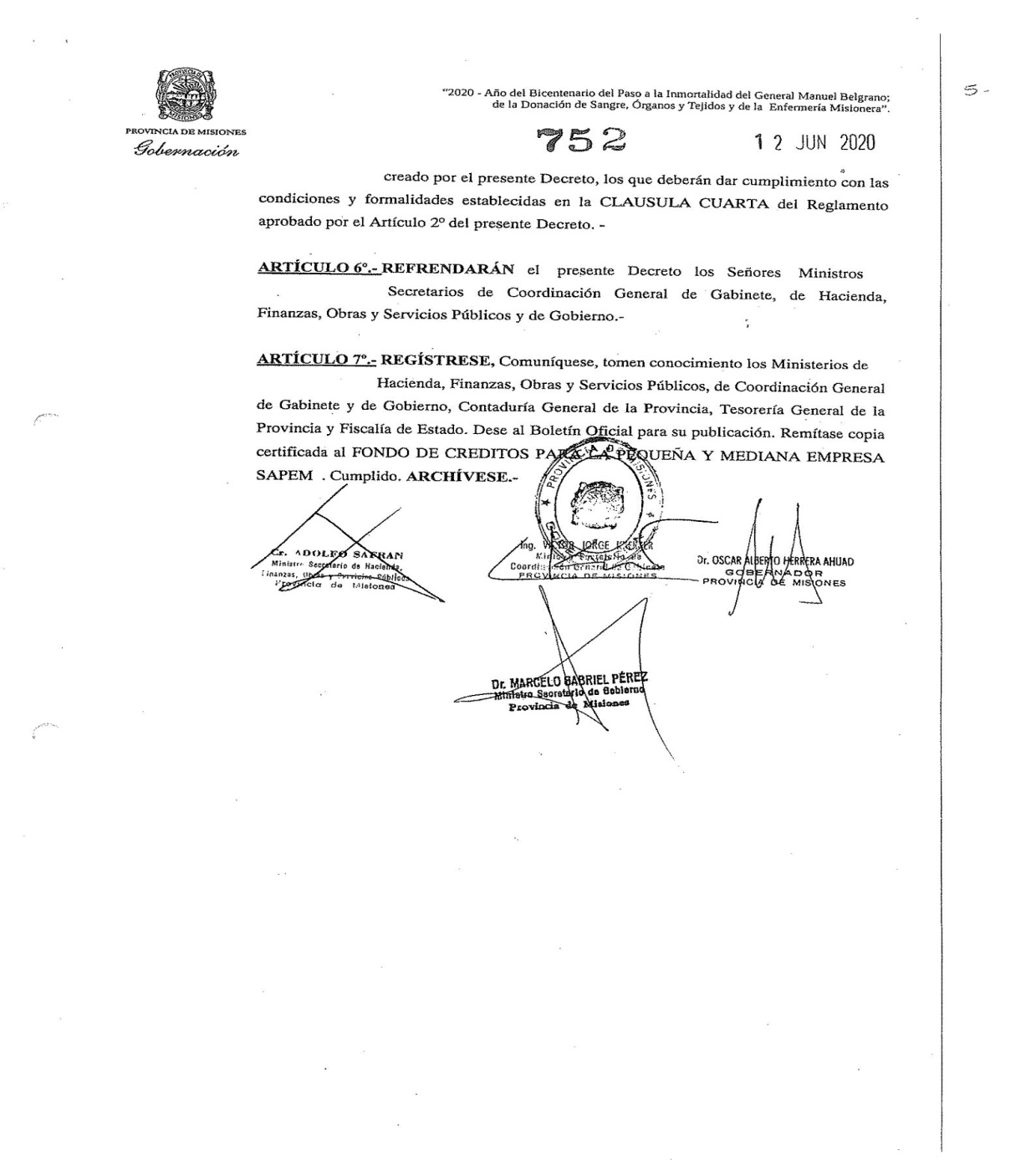 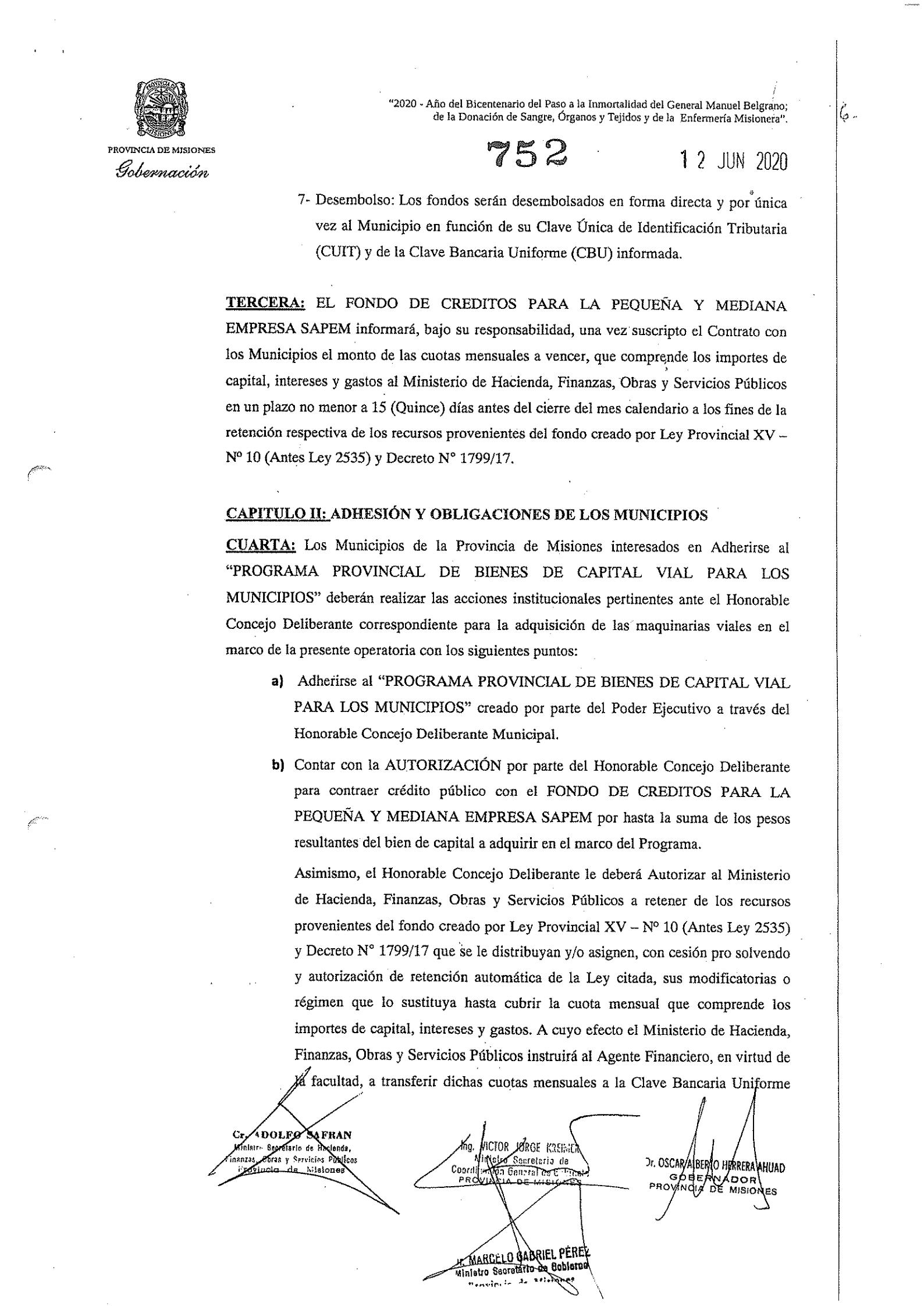 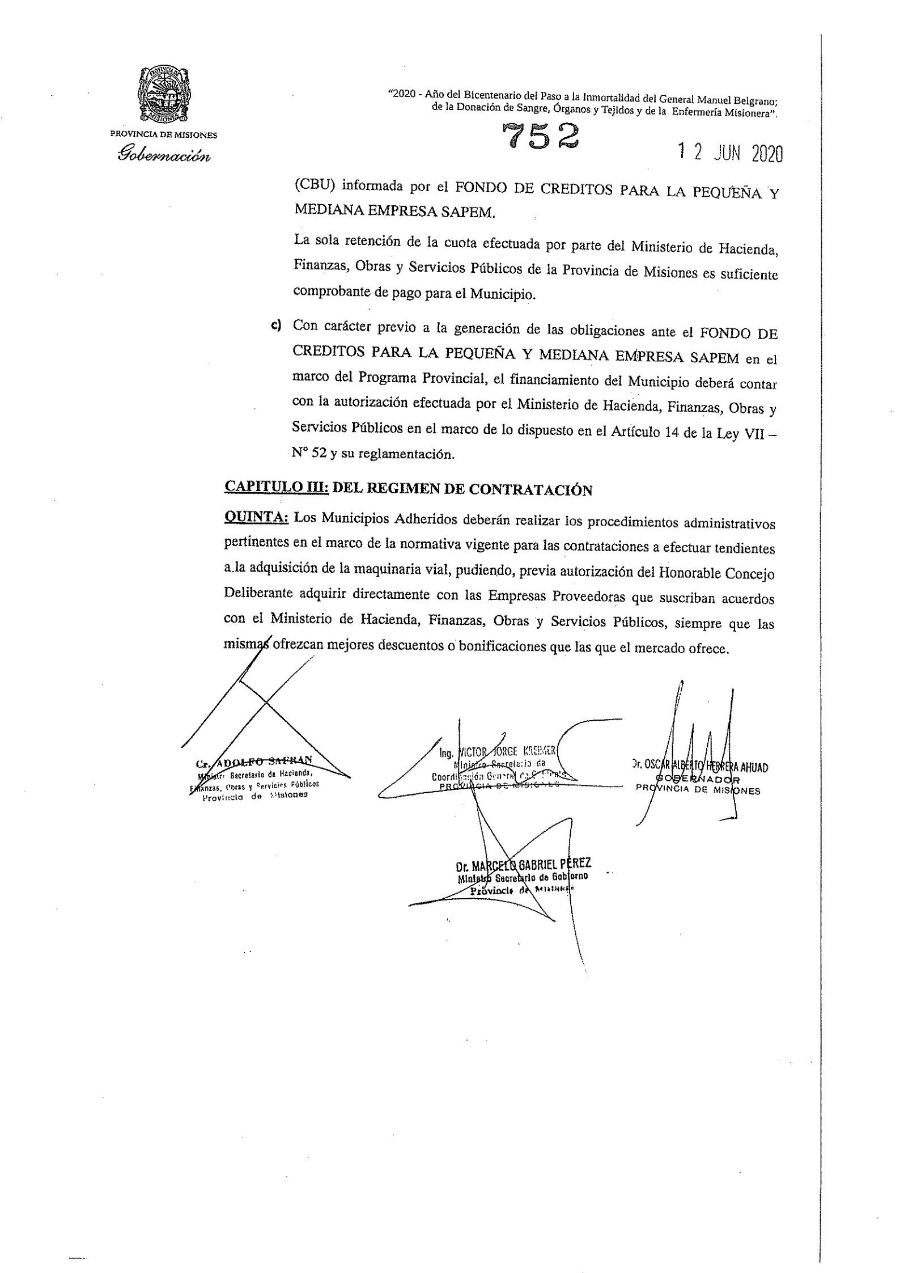 